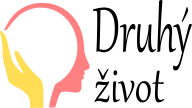 Žádost o poskytnutí ambulantní sociální službyDenní stacionář Druhý životT. G. Masaryka 225, 272 01 KladnoZřizovatel:  V.O.D.A. Krahulecká 188, 273 64 Doksy, IČO 00472263Poučení o zpracování a ochraně osobních údajů1. Žadatel (opatrovník žadatele) svým podpisem na žádosti potvrzuje, že s touto žádostí o poskytnutí ambulantní sociální služby Denního stacionáře Druhý život, T. G. Masaryka 225, Kladno 272 01  (dále jen „DS“) obdržel také Informace o zpracování a ochraně osobních údajů a dále, že si tyto informace před podáním žádosti přečetl a je s nimi srozuměn.2. Osobní údaje v žádosti, které nejsou označeny symbolem *, jsou povinnými osobními údaji, které DS nezbytně potřebuje k identifikaci žadatele a k zajištění komunikace s žadatelem, jeho kontaktní osobou či opatrovníkem. Bez poskytnutí těchto údajů nemůže být žádost zaevidována.3. Osobní údaje v žádosti, které jsou označeny symbolem *, jsou nepovinnými osobními údaji, které žadatel poskytuje DS zcela dobrovolně. Účelem poskytnutí těchto údajů je zajištění dostatečných podkladů pro kompetentní zhodnocení žádosti, k zajištění individuálního přístupu k žadateli a jeho potřebám a tím i k zajištění individuálně poskytovaných služeb v případě přijetí žadatele do DS. Pokud žadatel nepovinné údaje poskytne, svým podpisem na žádosti uděluje souhlas s jejich dalším zpracováním.4. Žadatel uděluje svůj souhlas se zpracováním nepovinných údajů po dobu evidence své žádosti v pořadníku žadatelů, a pokud jeho žádost bude přijata, pak po dobu poskytování služeb ze strany DS.5. Žadatel má právo souhlas se zpracováním nepovinných osobních údajů kdykoliv odvolat. Odvoláním souhlasu není dotčena zákonnost zpracování vycházejícího ze souhlasu, který byl dán před jeho odvoláním.6. Žadatel, který odvolá souhlas se zpracováním osobních údajů, zašle žádost na výše uvedenou adresu DS, ve které uvede, kterých osobních údajů se jeho odvolání týká.7. Žadatel (opatrovník žadatele) svým podpisem na žádosti potvrzuje, že svůj souhlas se zpracováním osobních údajů obsažených v žádosti uděluje svobodně, bez jakéhokoliv nátlaku a po náležitém poučení ze strany DS. Žadatel dále potvrzuje, že veškeré údaje, které uvedl v této žádosti, jsou pravdivé.8. Osobní údaje obsažené v této žádosti budou zpracovány v souladu s platnými právními předpisy a dle zásad pro ochranu osobních údajů, a to výhradně za účelem posouzení této žádosti.  Jméno a příjmení žadatele:  Jméno a příjmení žadatele:  Jméno a příjmení žadatele:  Jméno a příjmení žadatele:  Jméno a příjmení žadatele:  Jméno a příjmení žadatele:  Jméno a příjmení žadatele:  Jméno a příjmení žadatele:  Jméno a příjmení žadatele:  Jméno a příjmení žadatele:  Jméno a příjmení žadatele:  Jméno a příjmení žadatele:  Jméno a příjmení žadatele:  Jméno a příjmení žadatele:  Jméno a příjmení žadatele:  Jméno a příjmení žadatele:  Akademický titul:*  Akademický titul:*  Akademický titul:*  Akademický titul:*  Akademický titul:*  Akademický titul:*  Akademický titul:*  Akademický titul:*  Akademický titul:*  Akademický titul:*  Akademický titul:*  Akademický titul:*  Akademický titul:*  Akademický titul:*  Akademický titul:*  Akademický titul:*  Datum a místo narození:  Datum a místo narození:  Datum a místo narození:  Datum a místo narození:  Datum a místo narození:  Datum a místo narození:  Datum a místo narození:  Datum a místo narození:  Datum a místo narození:  Datum a místo narození:  Datum a místo narození:  Datum a místo narození:  Datum a místo narození:  Datum a místo narození:  Datum a místo narození:  Datum a místo narození:  Rodné číslo: *  Rodné číslo: *  Rodné číslo: *  Rodné číslo: *  Rodné číslo: *  Rodné číslo: *  Rodinný stav: *  Rodinný stav: *  Rodinný stav: *  Rodinný stav: *  Rodinný stav: *  Rodinný stav: *  Rodinný stav: *  Rodinný stav: *  Rodinný stav: *  Rodinný stav: *  Trvalá adresa:  Trvalá adresa:  Trvalá adresa:  Trvalá adresa:  Trvalá adresa:  Trvalá adresa:  Trvalá adresa:  Trvalá adresa:  Trvalá adresa:  Trvalá adresa:  Trvalá adresa:  Trvalá adresa: PSČ PSČ PSČ PSČ  Kontaktní adresa:  Kontaktní adresa:  Kontaktní adresa:  Kontaktní adresa:  Kontaktní adresa:  Kontaktní adresa:  Kontaktní adresa:  Kontaktní adresa:  Kontaktní adresa:  Kontaktní adresa:  Kontaktní adresa:  Kontaktní adresa: PSČ PSČ PSČ PSČ  Telefon:  Telefon:  Telefon:  Telefon:  Telefon:  Telefon: E-mail: E-mail: E-mail: E-mail: E-mail: E-mail: E-mail: E-mail: E-mail: E-mail:  Požadovaný datum nástupu do DS:  Požadovaný datum nástupu do DS:  Požadovaný datum nástupu do DS:  Požadovaný datum nástupu do DS:  Požadovaný datum nástupu do DS:  Požadovaný datum nástupu do DS:  Požadovaný datum nástupu do DS:  Požadovaný datum nástupu do DS:  Požadovaný datum nástupu do DS:  Požadovaný datum nástupu do DS:  Požadovaný datum nástupu do DS:  Požadovaný datum nástupu do DS:  Požadovaný datum nástupu do DS:  Požadovaný datum nástupu do DS:  Požadovaný datum nástupu do DS:  Požadovaný datum nástupu do DS:  Jak často budete službu využívat:denně  od            do                 ve dny:  pondělí     úterý     středa     čtvrtek     pátek      od            donepravidelně po předchozí domluvě  Jak často budete službu využívat:denně  od            do                 ve dny:  pondělí     úterý     středa     čtvrtek     pátek      od            donepravidelně po předchozí domluvě  Jak často budete službu využívat:denně  od            do                 ve dny:  pondělí     úterý     středa     čtvrtek     pátek      od            donepravidelně po předchozí domluvě  Jak často budete službu využívat:denně  od            do                 ve dny:  pondělí     úterý     středa     čtvrtek     pátek      od            donepravidelně po předchozí domluvě  Jak často budete službu využívat:denně  od            do                 ve dny:  pondělí     úterý     středa     čtvrtek     pátek      od            donepravidelně po předchozí domluvě  Jak často budete službu využívat:denně  od            do                 ve dny:  pondělí     úterý     středa     čtvrtek     pátek      od            donepravidelně po předchozí domluvě  Jak často budete službu využívat:denně  od            do                 ve dny:  pondělí     úterý     středa     čtvrtek     pátek      od            donepravidelně po předchozí domluvě  Jak často budete službu využívat:denně  od            do                 ve dny:  pondělí     úterý     středa     čtvrtek     pátek      od            donepravidelně po předchozí domluvě  Jak často budete službu využívat:denně  od            do                 ve dny:  pondělí     úterý     středa     čtvrtek     pátek      od            donepravidelně po předchozí domluvě  Jak často budete službu využívat:denně  od            do                 ve dny:  pondělí     úterý     středa     čtvrtek     pátek      od            donepravidelně po předchozí domluvě  Jak často budete službu využívat:denně  od            do                 ve dny:  pondělí     úterý     středa     čtvrtek     pátek      od            donepravidelně po předchozí domluvě  Jak často budete službu využívat:denně  od            do                 ve dny:  pondělí     úterý     středa     čtvrtek     pátek      od            donepravidelně po předchozí domluvě  Jak často budete službu využívat:denně  od            do                 ve dny:  pondělí     úterý     středa     čtvrtek     pátek      od            donepravidelně po předchozí domluvě  Jak často budete službu využívat:denně  od            do                 ve dny:  pondělí     úterý     středa     čtvrtek     pátek      od            donepravidelně po předchozí domluvě  Jak často budete službu využívat:denně  od            do                 ve dny:  pondělí     úterý     středa     čtvrtek     pátek      od            donepravidelně po předchozí domluvě  Jak často budete službu využívat:denně  od            do                 ve dny:  pondělí     úterý     středa     čtvrtek     pátek      od            donepravidelně po předchozí domluvě  Kontaktní osoby / nejbližší příbuzní:  Kontaktní osoby / nejbližší příbuzní:  Kontaktní osoby / nejbližší příbuzní:  Kontaktní osoby / nejbližší příbuzní:  Kontaktní osoby / nejbližší příbuzní:  Kontaktní osoby / nejbližší příbuzní:  Kontaktní osoby / nejbližší příbuzní:  Kontaktní osoby / nejbližší příbuzní:  Kontaktní osoby / nejbližší příbuzní:  Kontaktní osoby / nejbližší příbuzní:  Kontaktní osoby / nejbližší příbuzní:  Kontaktní osoby / nejbližší příbuzní:  Kontaktní osoby / nejbližší příbuzní:  Kontaktní osoby / nejbližší příbuzní:  Kontaktní osoby / nejbližší příbuzní:  Kontaktní osoby / nejbližší příbuzní:  Jméno a příjmení:  Jméno a příjmení:  Jméno a příjmení:  Jméno a příjmení:  Jméno a příjmení:  Jméno a příjmení:  Jméno a příjmení: Vztah k žadateli: Vztah k žadateli: Vztah k žadateli: Vztah k žadateli: Vztah k žadateli: Vztah k žadateli: Vztah k žadateli: Vztah k žadateli: Vztah k žadateli:  Telefon:  Telefon:  Telefon:  Telefon:  Telefon:  Telefon:  Telefon: E-mail: E-mail: E-mail: E-mail: E-mail: E-mail: E-mail: E-mail: E-mail:  Jméno a příjmení:  Jméno a příjmení:  Jméno a příjmení:  Jméno a příjmení:  Jméno a příjmení:  Jméno a příjmení:  Jméno a příjmení: Vztah k žadateli: Vztah k žadateli: Vztah k žadateli: Vztah k žadateli: Vztah k žadateli: Vztah k žadateli: Vztah k žadateli: Vztah k žadateli: Vztah k žadateli:  Telefon:  Telefon:  Telefon:  Telefon:  Telefon:  Telefon:  Telefon: E-mail: E-mail: E-mail: E-mail: E-mail: E-mail: E-mail: E-mail: E-mail:  Opatrovník, je-li žadatel omezen ve způsobilosti k právním úkonům:  Opatrovník, je-li žadatel omezen ve způsobilosti k právním úkonům:  Opatrovník, je-li žadatel omezen ve způsobilosti k právním úkonům:  Opatrovník, je-li žadatel omezen ve způsobilosti k právním úkonům:  Opatrovník, je-li žadatel omezen ve způsobilosti k právním úkonům:  Opatrovník, je-li žadatel omezen ve způsobilosti k právním úkonům:  Opatrovník, je-li žadatel omezen ve způsobilosti k právním úkonům:  Opatrovník, je-li žadatel omezen ve způsobilosti k právním úkonům:  Opatrovník, je-li žadatel omezen ve způsobilosti k právním úkonům:  Opatrovník, je-li žadatel omezen ve způsobilosti k právním úkonům:  Opatrovník, je-li žadatel omezen ve způsobilosti k právním úkonům:  Opatrovník, je-li žadatel omezen ve způsobilosti k právním úkonům:  Opatrovník, je-li žadatel omezen ve způsobilosti k právním úkonům:  Opatrovník, je-li žadatel omezen ve způsobilosti k právním úkonům:  Opatrovník, je-li žadatel omezen ve způsobilosti k právním úkonům:  Opatrovník, je-li žadatel omezen ve způsobilosti k právním úkonům:  Jméno a příjmení:  Jméno a příjmení:  Jméno a příjmení:  Jméno a příjmení:  Jméno a příjmení:  Jméno a příjmení:  Jméno a příjmení: Vztah k žadateli: Vztah k žadateli: Vztah k žadateli: Vztah k žadateli: Vztah k žadateli: Vztah k žadateli: Vztah k žadateli: Vztah k žadateli: Vztah k žadateli:  Telefon:  Telefon:  Telefon:  Telefon:  Telefon:  Telefon:  Telefon: E-mail: E-mail: E-mail: E-mail: E-mail: E-mail: E-mail: E-mail: E-mail:  Příspěvek na péči * (prosím zaškrtněte)       přiznán       nepřiznán        zažádáno  Příspěvek na péči * (prosím zaškrtněte)       přiznán       nepřiznán        zažádáno  Příspěvek na péči * (prosím zaškrtněte)       přiznán       nepřiznán        zažádáno  Příspěvek na péči * (prosím zaškrtněte)       přiznán       nepřiznán        zažádáno  Příspěvek na péči * (prosím zaškrtněte)       přiznán       nepřiznán        zažádáno  Příspěvek na péči * (prosím zaškrtněte)       přiznán       nepřiznán        zažádáno  Příspěvek na péči * (prosím zaškrtněte)       přiznán       nepřiznán        zažádáno  Příspěvek na péči * (prosím zaškrtněte)       přiznán       nepřiznán        zažádáno  Příspěvek na péči * (prosím zaškrtněte)       přiznán       nepřiznán        zažádáno  Příspěvek na péči * (prosím zaškrtněte)       přiznán       nepřiznán        zažádáno  Příspěvek na péči * (prosím zaškrtněte)       přiznán       nepřiznán        zažádáno  Příspěvek na péči * (prosím zaškrtněte)       přiznán       nepřiznán        zažádáno  Příspěvek na péči * (prosím zaškrtněte)       přiznán       nepřiznán        zažádáno  Příspěvek na péči * (prosím zaškrtněte)       přiznán       nepřiznán        zažádáno  Příspěvek na péči * (prosím zaškrtněte)       přiznán       nepřiznán        zažádáno  Příspěvek na péči * (prosím zaškrtněte)       přiznán       nepřiznán        zažádánoMobilita * plně mobilní plně mobilní plně mobilní plně mobilní plně mobilní plně mobilní plně mobilní plně mobilní plně mobilní plně mobilní plně mobilní plně mobilní plně mobilní plně mobilní plně mobilníMobilita * s oporou druhé osoby s oporou druhé osoby s oporou druhé osoby s oporou druhé osoby s oporou druhé osoby s oporou druhé osoby s oporou druhé osoby s oporou druhé osoby s oporou druhé osoby s oporou druhé osoby s oporou druhé osoby s oporou druhé osoby s oporou druhé osoby s oporou druhé osoby s oporou druhé osobyMobilita * s kompenzační pomůckou: s kompenzační pomůckou: s kompenzační pomůckou: s kompenzační pomůckou:hůlhůlberleberlechodítkovozík mechanický / elektrickývozík mechanický / elektrickývozík mechanický / elektrickývozík mechanický / elektrickývozík mechanický / elektrickývozík mechanický / elektrickýMobilita * imobilní imobilní imobilní imobilní imobilní imobilní imobilní imobilní imobilní imobilní imobilní imobilní imobilní imobilní imobilníOrientace *osobou:osobou:plně se orientujeplně se orientujeplně se orientujeplně se orientujeplně se orientujeplně se orientuječástečněčástečněčástečněčástečněneorientuje seneorientuje seneorientuje seOrientace *časem:časem:plně se orientujeplně se orientujeplně se orientujeplně se orientujeplně se orientujeplně se orientuječástečněčástečněčástečněčástečněneorientuje seneorientuje seneorientuje seOrientace *místem:místem:plně se orientujeplně se orientujeplně se orientujeplně se orientujeplně se orientujeplně se orientuječástečněčástečněčástečněčástečněneorientuje seneorientuje seneorientuje se Komunikace *v pořádkuv pořádkus obtížemi:    lehkými      většímis obtížemi:    lehkými      většímis obtížemi:    lehkými      většímis obtížemi:    lehkými      většímis obtížemi:    lehkými      většímis obtížemi:    lehkými      většímis obtížemi:    lehkými      většímis obtížemi:    lehkými      většímis obtížemi:    lehkými      většímis obtížemi:    lehkými      většíminekomunikujenekomunikujenekomunikujeSmysly *zrakzrak dobrýzhoršenýzhoršenýzhoršenýzhoršenýzhoršenýzbytky zrakuzbytky zrakuzbytky zrakuzbytky zrakubrýle               ANO  NEbrýle               ANO  NEbrýle               ANO  NESmysly *sluchsluchdobrýzhoršenýzhoršenýzhoršenýzhoršenýzhoršenýzbytky sluchuzbytky sluchuzbytky sluchuzbytky sluchunaslouchátko  ANO  NEnaslouchátko  ANO  NEnaslouchátko  ANO  NEHygiena*zvládá samostatnězvládá samostatnězvládá samostatnězvládá s dopomocízvládá s dopomocízvládá s dopomocízvládá s dopomocízvládá s dopomocízvládá s dopomocízvládá s dopomocízvládá s dopomocízvládá s dopomocínezvládánezvládánezvládáOblékání*zvládá samostatnězvládá samostatnězvládá samostatnězvládá s dopomocízvládá s dopomocízvládá s dopomocízvládá s dopomocízvládá s dopomocízvládá s dopomocízvládá s dopomocízvládá s dopomocízvládá s dopomocínezvládánezvládánezvládáInkontinence* kontinentní kontinentní kontinentní kontinentní kontinentní kontinentní kontinentní kontinentní kontinentní kontinentní kontinentní kontinentní kontinentní kontinentní kontinentníInkontinence* inkontinentní inkontinentníve dneve dneve dneve dneve dnev nociv nociv nociv nociv nociv nocistálestáleInkontinence* používané inkontinenční pomůcky: používané inkontinenční pomůcky: používané inkontinenční pomůcky: používané inkontinenční pomůcky: používané inkontinenční pomůcky: používané inkontinenční pomůcky: používané inkontinenční pomůcky: používané inkontinenční pomůcky: používané inkontinenční pomůcky: používané inkontinenční pomůcky: používané inkontinenční pomůcky: používané inkontinenční pomůcky: používané inkontinenční pomůcky: používané inkontinenční pomůcky: používané inkontinenční pomůcky:Inkontinence* výměna pomůcek: výměna pomůcek: výměna pomůcek: samostatně samostatně samostatně samostatně samostatně samostatně samostatněs pomocís pomocís pomocís pomocínezvládáLéky*užívá samostatněužívá samostatněužívá samostatněužívá s připomenutímužívá s připomenutímužívá s připomenutímužívá s připomenutímužívá s připomenutímužívá s připomenutímužívá s připomenutímužívá s připomenutímužívá s připomenutímsamostatně nezvládásamostatně nezvládásamostatně nezvládáStravování*zvládá samostatnězvládá samostatnězvládá samostatnězvládá s dopomocízvládá s dopomocízvládá s dopomocízvládá s dopomocízvládá s dopomocízvládá s dopomocízvládá s dopomocízvládá s dopomocízvládá s dopomocínezvládánezvládánezvládáStravování*Dieta:racionálníracionálníšetřícíšetřícíšetřícíšetřícídiabetickádiabetickádiabetickádiabetickádiabetická jiná: jiná: jiná: V Kladně dne .…………..…….             Podpis žadatele: .……..……..………………..……….                                                                     (opatrovníka)                                                                   V Kladně dne .…………..…….             Podpis žadatele: .……..……..………………..……….                                                                     (opatrovníka)                                                                   V Kladně dne .…………..…….             Podpis žadatele: .……..……..………………..……….                                                                     (opatrovníka)                                                                   V Kladně dne .…………..…….             Podpis žadatele: .……..……..………………..……….                                                                     (opatrovníka)                                                                   V Kladně dne .…………..…….             Podpis žadatele: .……..……..………………..……….                                                                     (opatrovníka)                                                                   V Kladně dne .…………..…….             Podpis žadatele: .……..……..………………..……….                                                                     (opatrovníka)                                                                   V Kladně dne .…………..…….             Podpis žadatele: .……..……..………………..……….                                                                     (opatrovníka)                                                                   V Kladně dne .…………..…….             Podpis žadatele: .……..……..………………..……….                                                                     (opatrovníka)                                                                   V Kladně dne .…………..…….             Podpis žadatele: .……..……..………………..……….                                                                     (opatrovníka)                                                                   V Kladně dne .…………..…….             Podpis žadatele: .……..……..………………..……….                                                                     (opatrovníka)                                                                   V Kladně dne .…………..…….             Podpis žadatele: .……..……..………………..……….                                                                     (opatrovníka)                                                                   V Kladně dne .…………..…….             Podpis žadatele: .……..……..………………..……….                                                                     (opatrovníka)                                                                   V Kladně dne .…………..…….             Podpis žadatele: .……..……..………………..……….                                                                     (opatrovníka)                                                                   V Kladně dne .…………..…….             Podpis žadatele: .……..……..………………..……….                                                                     (opatrovníka)                                                                   V Kladně dne .…………..…….             Podpis žadatele: .……..……..………………..……….                                                                     (opatrovníka)                                                                   V Kladně dne .…………..…….             Podpis žadatele: .……..……..………………..……….                                                                     (opatrovníka)                                                                  